Информационное письмо № 1УВАЖАЕМЫЕ КОЛЛЕГИ!Приглашаем Вас принять участие в 64-й Всероссийской научно-практической конференции (ВНПК) с международным участием по актуальным проблемам химического и экологического образования, посвященной 220- летиюГерценовского университета. Конференция состоится 13-15 апреля 2017 года в Санкт-Петербурге на базе кафедры химического и экологического образования РГПУ им. А.И. Герцена. Проблемное поле конференции: Проблемы теории и практики  химического образования в школе.Проблемы методики обучения химическим дисциплинам в вузе.Методическая подготовка студентов к обучению химии.Организация и результаты химико-педагогических исследований.Экологические аспекты современного химического образования.Формы участия - ОЧНОЕ и ЗАОЧНОЕ участие с публикацией материалов в сборнике научных трудов. Сборник выходит на компакт-диске, индексирован и доступен в РИНЦ.Для участия в конференции необходимо в срок до 20 февраля 2017года заполнить регистрационную форму на сайте конференции https://sites.google.com/site/chemeduherzen/ и прислать по электронной почте (chemedu.herzen@gmail.com) материалы в сборник трудов. Реквизиты для оплаты взноса (200 руб. за страницу текста) будут высланы в информационном письме №2 после принятия статьи в печать. До 15 марта необходимо выслать копию квитанции об оплате взноса, для очного участия в конференции необходимо оплатить дополнительный взнос 200 руб. (можно оплатить на конференции). Компакт-диск с электронным изданием сборника научных трудов будет выслан по почте. Текст будет напечатан в авторской редакции. Каждая статья печатается на новой странице.Материалы, отправленные в адрес оргкомитета позднее 20 февраля 2017 года, а также не соответствующие требованиям оформления, к рассмотрению и публикации не принимаются!Требования к оформлению тезисов:Текст в объеме 3–5 страниц, в формате .doc или .docx, размер страницы А4. Шрифт TimesNewRoman, размер – . Страницы не нумеруются. Поля – верхнее, правое – 2 см, нижнее, левое – 2,5 см.В начале статьи следует размещать фамилии, инициалы авторов, полужирным шрифтом, выравнивание текста по правому краюНа следующей сроке  через 1 интервал полное название образовательной организации,  выравнивание текста по правому краюНа следующей сроке  через 1 интервал адрес электронной почты автора, курсив, выравнивание текста по правому краюНазвание статьи печатается с новой строки через 1,5 интервала полужирным шрифтом с выравниванием текста по центру (если название в несколько строк, то без переносов)Далее  следуетосновной текст, междустрочный интервал – полуторный. Абзацный отступ – Висячая строка не допускается. Выравнивание основного текста по ширине, автоматический перенос слов. Таблицы и рисунки  по тексту только в черно-белом исполнении. Рисунки (если есть) встраиваются в формате ВМР, диаграммы - в формате Ехсеl, таблицы - в формате Word.Положение рисунков должно быть строго фиксировано посередине, между строками текста.Список литературы печатается через строку от основного текста. ШрифтTimesNewRoman, размер – 12 pt. Междустрочный интервал – полуторный.Список литературы приводится в алфавитном порядке в конце статьи в соответствии с ГОСТ 7.1-2003. Ссылки на литературу - в тексте в квадратных скобках, например, [3, С. 17]. Файл должен быть назван фамилией автора.Иностранные участники могут прислать материалы на русском, английском или немецком языке. Оргкомитет конференцииПримерИванов А.А.Государственный университет имени П.М. Смирноваоhоm.gu@mail.ru Название названиеназваниеназваниеназваниеназвание: название названиеназваниеназваниеТекст тексттекст [1]. Текст тексттексттексттексттексттексттексттекст [2, С. 17]. …Список литературы1. Григорьев, Д. В. Внеурочная деятельность школьников. Методический конструктор: пособие для учителя / Д. В. Григорьев, П. В. Степанов. —  М.: Просвещение, 2010. — 223 с. 2. Рождественская, И. В. Управление программой интеллектуальнотворческого развития личности на основе исследовательской деятельности педагогов и учащихся / И. В. Рождественская // Исследовательская работа школьников. — 2007. — № 4. — С. 44-51.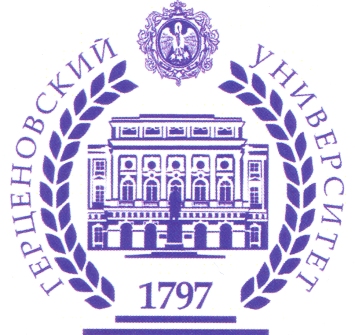 ИП – 1-16ФГБОУ ВО  «Российский государственный педагогический университет им. А.И. Герцена»191186, Санкт-Петербург, наб. р. Мойки, 48,РГПУ им.А. И. Герцена, факультет химии;кафедра химического и экологического образованиятел: (812) 571-79-48факс: (812) 570-04-96; E-mail: chemedu.herzen@gmail.com